Nationals GeographyPersonal learning PlanName _______________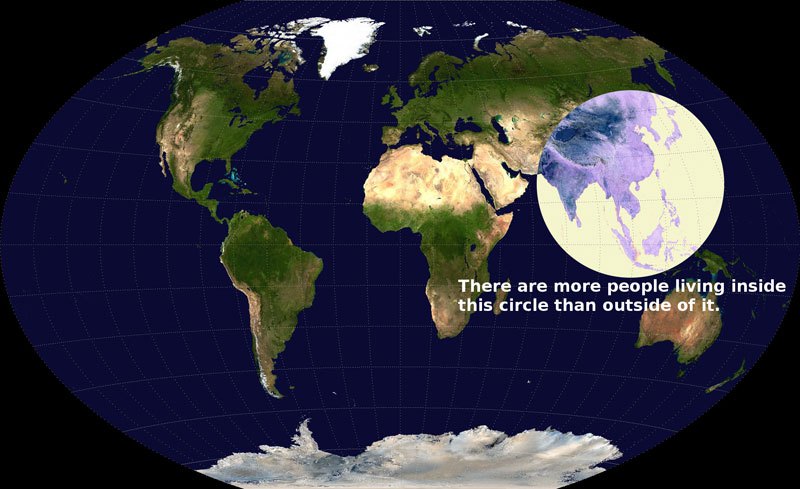                                 Urban Topic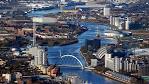    Rural Topic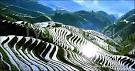 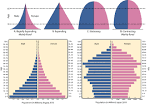 Population TopicGlaciation Topic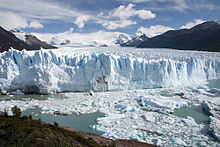 I am good at………………1.2.3. I can improve by ……..1.2.Coasts Topic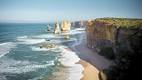 Preparing for exam:What should i focus on to prepare for a coasts question in the final exam?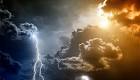 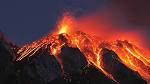 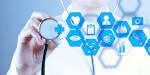 Course EvaluationWhat teaching methods did you find most useful?Do you feel past paper questions reinforced your learning? Please explain……What areas were the most challenging?What would you like to see more or less of?Do you feel you were provided with enough revision material and time to revise during this topic? Give reasons for your answer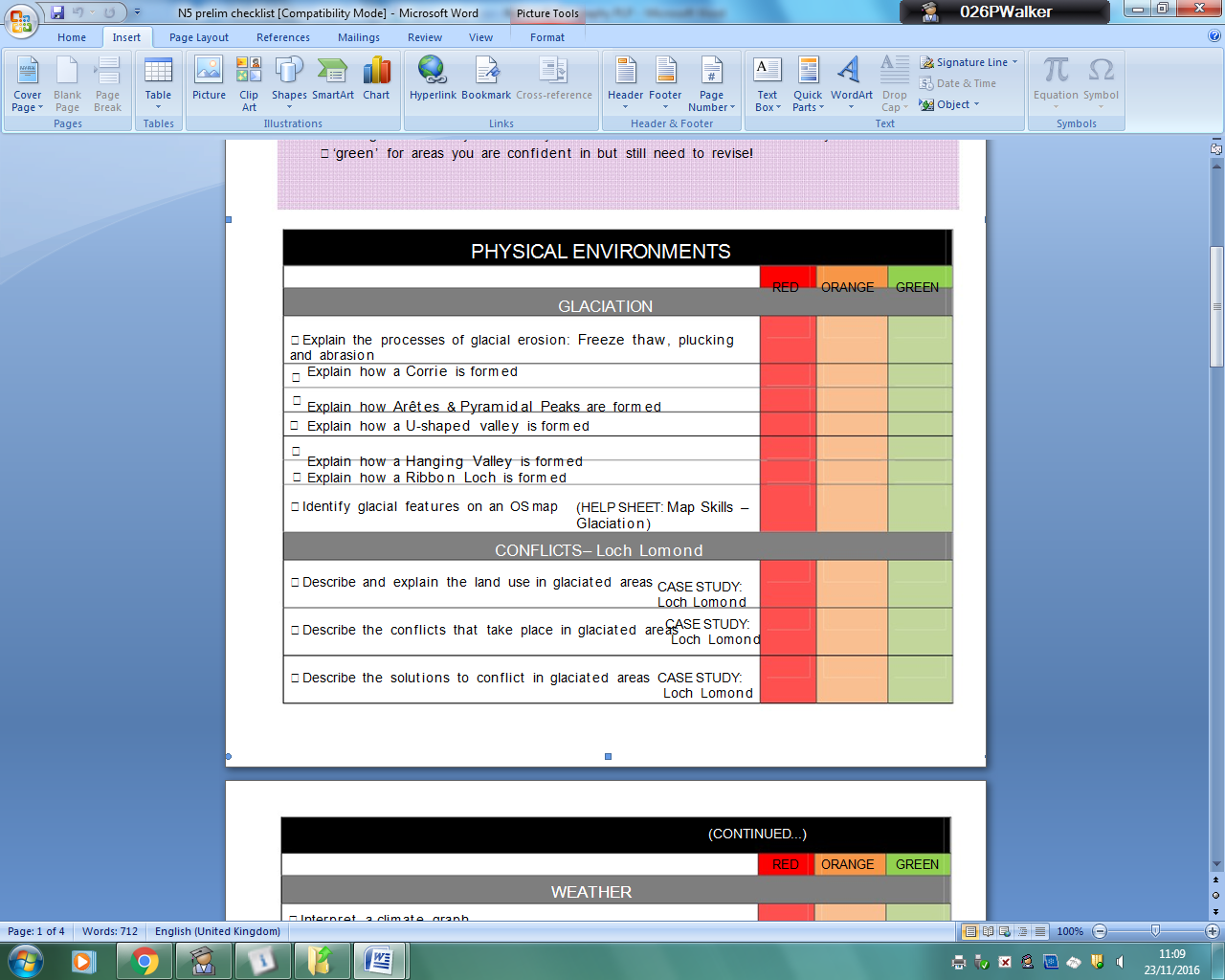 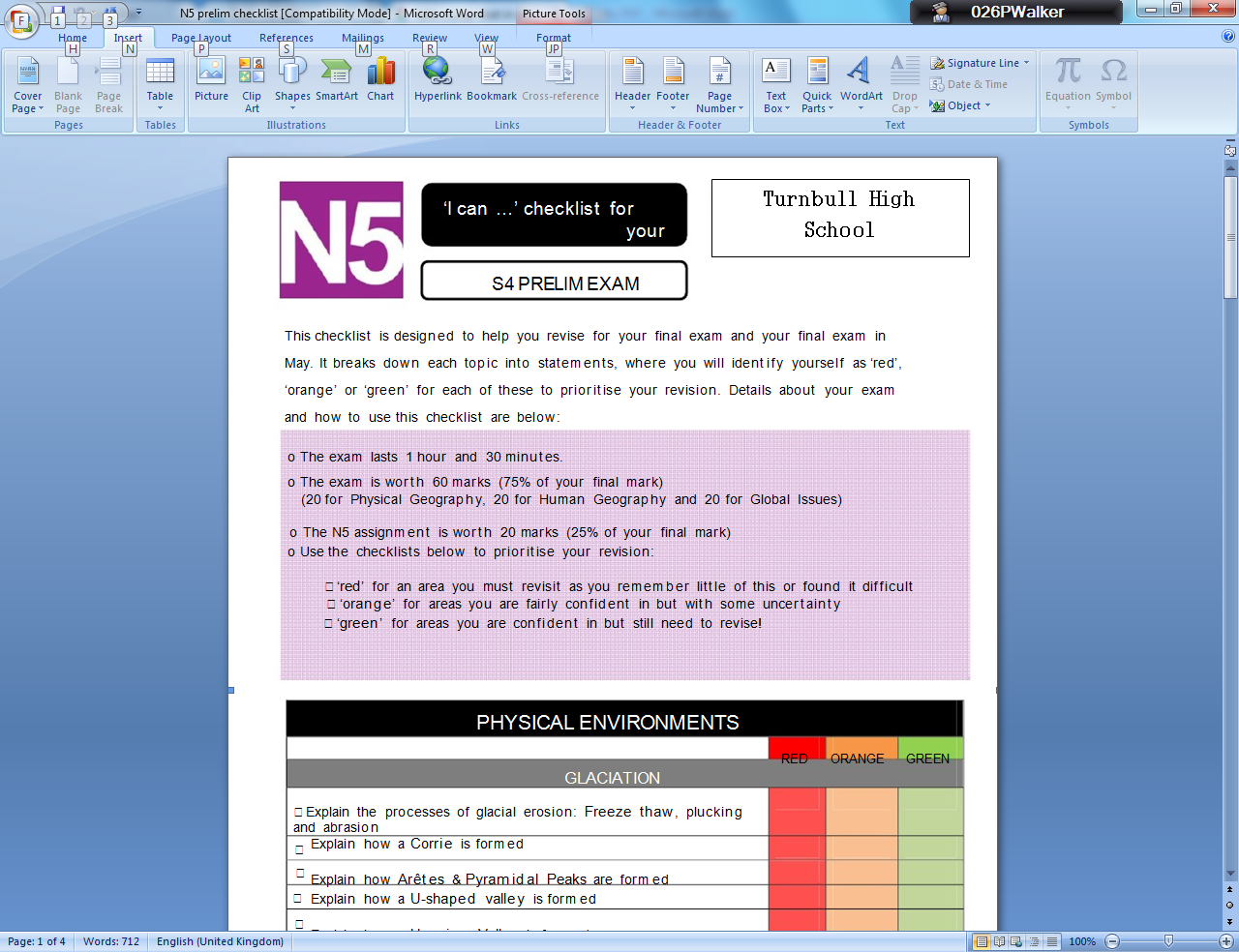 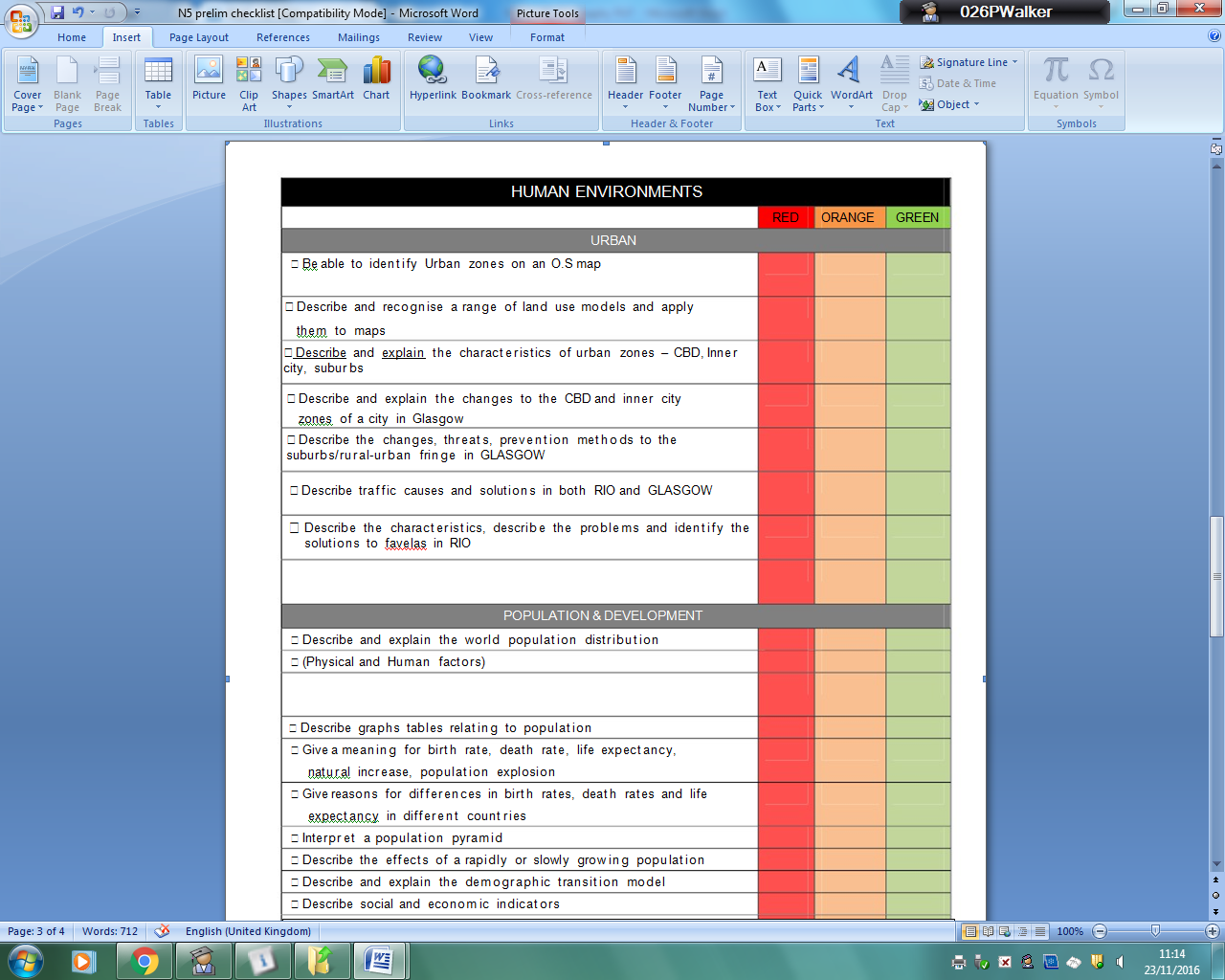 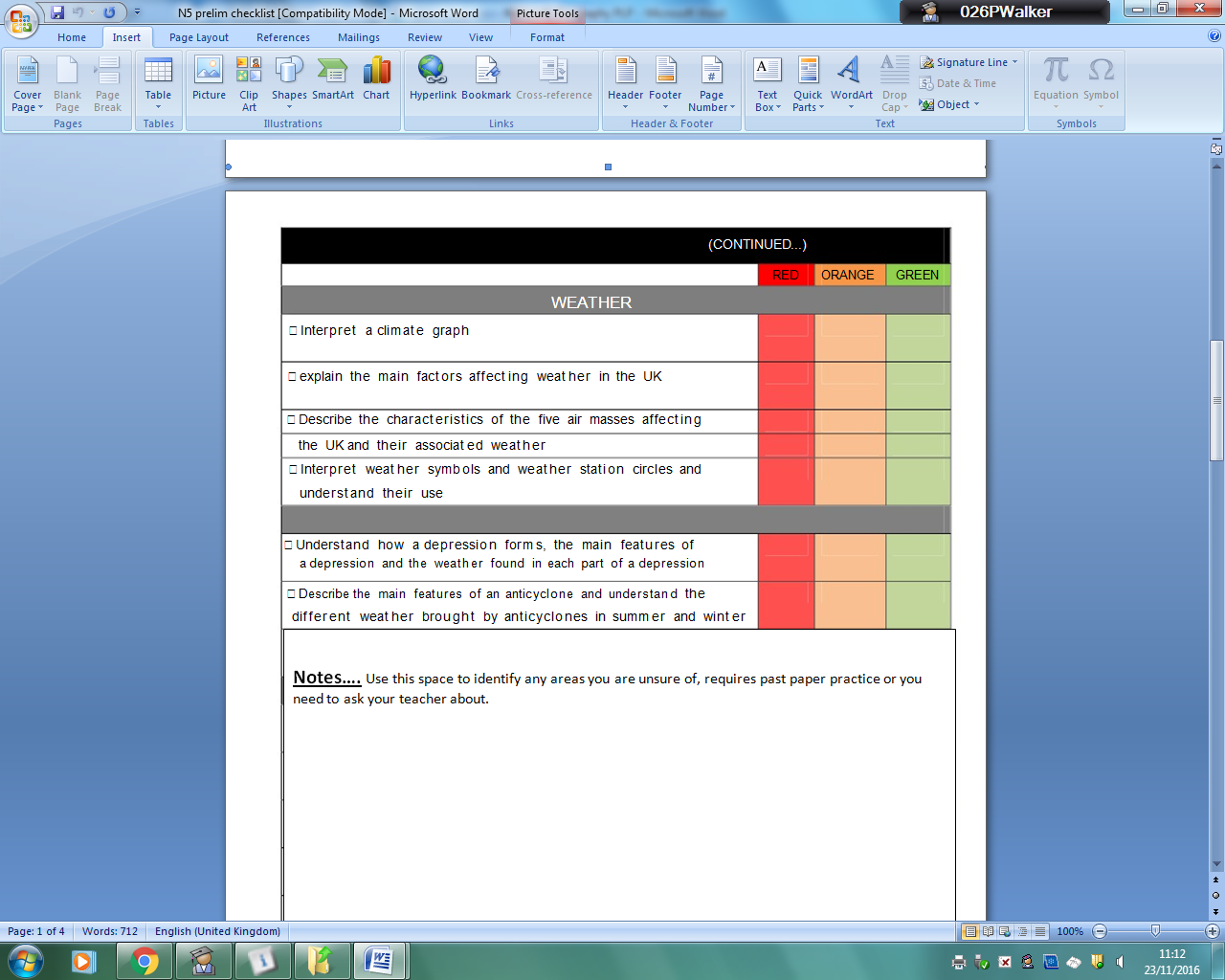 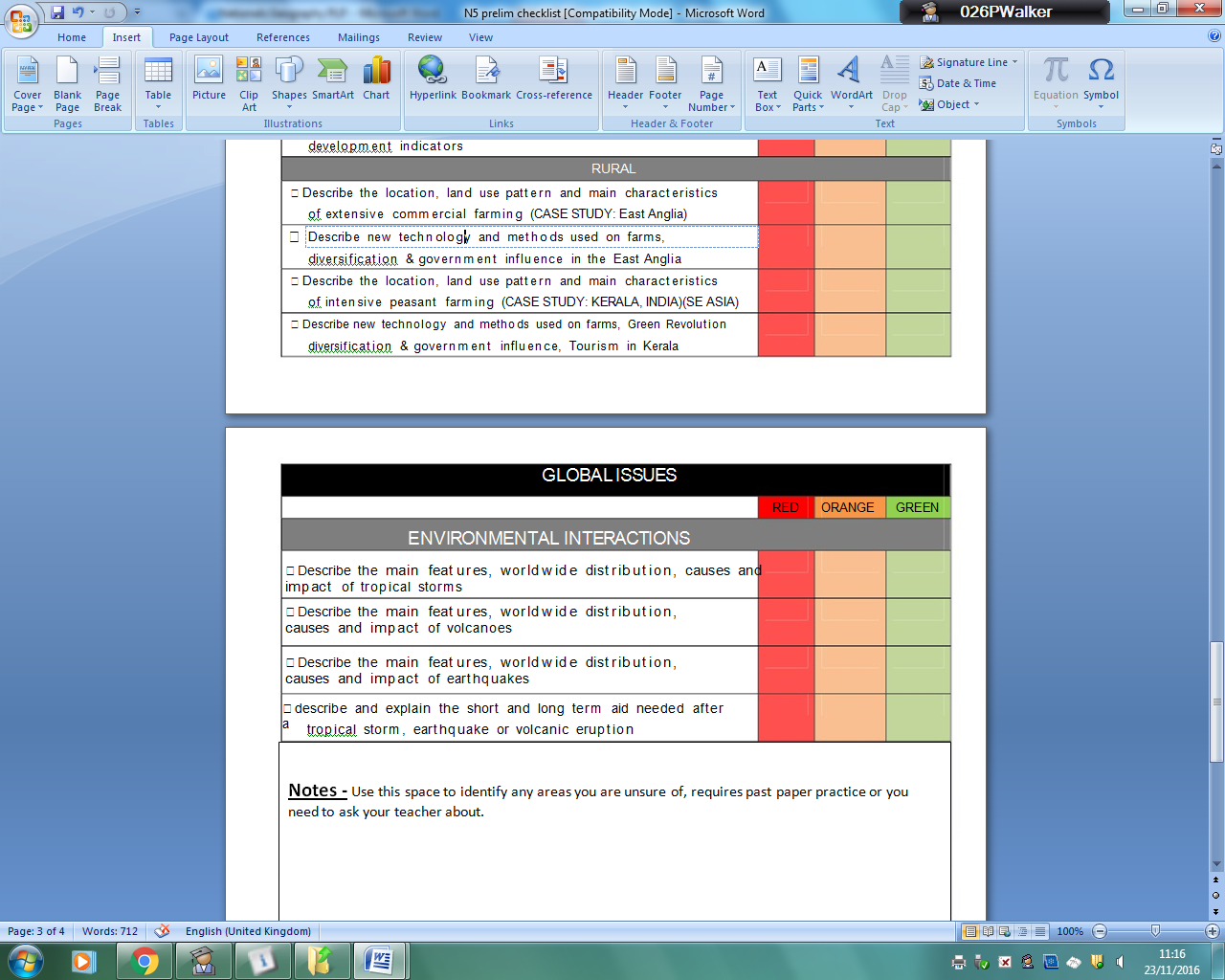 ChecklistI am good at...I’m not sure about...Skills DevelopedDescribe and explain the characteristics of each urban zone. (3 zones)E.g. In the CBD you would find high order comparison shops. This is because there is a high footfall in the CBD so lots of customers are passing Explain the changes in the CBD in the past 30 yearsExplain the changes in the inner city in the past 30 years (How have authorities attracted people back to the inner city.)Describe the threats to the greenbelt, impacts of building here and ways to protect this areaDescribe location factors of shopping centres and their adv/diadvDescribe causes AND solutions to traffic congestion in GLASGOWDescribe the characteristics of a shanty town and the problems they causes AND identify solutions to help improve shanty towns in RioI have developed my literacy skills in this topic by.....I have developed my literacy skills in this topic by.....I have developed my literacy skills in this topic by.....I have developed my literacy skills in this topic by.....ChecklistI’m good at ……..I’m not sure about…….Skill development Describe the location, land use pattern and main characteristics of extensive commercial farming (CASE STUDY: East Anglia)Describe new technology and methods used on farms, diversification & government influence in the East AngliaExplain why these changes were necessaryDescribe the location, land use pattern and main characteristics  of intensive peasant farming (CASE STUDY: SE ASIA)Describe new technology and methods used on farms in SE AsiaExplain why these changes were necessary
Outline the advantages and disadvantages on the Green RevolutionChecklistI’m good at ……..I’m not sure about…….Skill development Explain how social and economic indicators of development illustrate a country’s level of development.Physical and Human factors influencing global population distributionExplain factors influencing reasons for High and low birth rates AND high and low death rates Interpret population models such as Demographic Transition Model AND Describe and Explain population pyramidsOutcome I’m good at ……..I’m not sure about…….NotesIdentifying features on O.S mapsDescribe and explain formation of features using diagrams Explain why land uses are suited to Loch LomondExplain conflicts between land users in Loch LomondExplain solutions adopted to deal with identified land use conflicts Outcome I’m good at ……..I’m not sure about…….NotesIdentifying features on O.S mapsDefine types of erosion Describe and explain formation of EROSIONAL  features using diagrams (headland and bay, cave to stack, wave cut platform)Explain process of longshore drift Describe and explain formation of DEPOSITIONAL features (Spit, bar, tombol0)What do I need to know?CompletedI’m not sure about…Skill Development Use climate information to construct a climate graph -Choosing suitable scale-Plotting graphs for Precipitation and temperatureWeather circlesIdentify 5 weather characteristics from a weather circle, Understand symbols, Use written information to draw a weather circleFactors affecting weather-Latitude (Albedo, curvature of earth, depth of atmosphere)-Relief/altitude (height of land)-Distance from sea-Aspect north or south facing-Ocean currents/distance to the seaAir masses- 5 types of air massDepressions (low pressure)- Temperature, cloud, rainfall at each of the 5 stages of a depressionAnticyclone (high pressure)- Weather characteristics associated with anticyclone in winter and summerWhat do I need to know?CompletedI’m not sure about…I am good at You will study 4 different Health case studies:Aids in a developing area – AfricaAids in a developed area –Developing countries disease – MalariaDeveloped country disease – Heart DiseaseFor each of the 4 case studies listed above you will need to knowCauses of the disease (what factors contribute to it spreading)Effects of the disease on people (social) and economy (money)Strategies adopted to manage the disease (how can the disease be overcome) and the effectiveness of these measures 